LISTA DE PRETURI - INCALZITOARE / AEROTHERME marca MUNTERS


 Generatoare de aer cald, cu raze infrarosii, fara jet direct de aer, pe MOTORINA Generatoare de aer cald, cu raze infrarosii, fara jet direct de aer, pe MOTORINA Generatoare de aer cald, cu raze infrarosii, fara jet direct de aer, pe MOTORINA Generatoare de aer cald, cu raze infrarosii, fara jet direct de aer, pe MOTORINA Generatoare de aer cald, cu raze infrarosii, fara jet direct de aer, pe MOTORINA Generatoare de aer cald, cu raze infrarosii, fara jet direct de aer, pe MOTORINA Generatoare de aer cald, cu raze infrarosii, fara jet direct de aer, pe MOTORINA Generatoare de aer cald, cu raze infrarosii, fara jet direct de aer, pe MOTORINAModel :  ISS 40           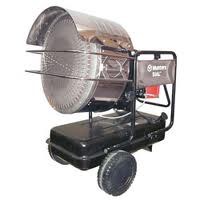 Putere       38 kWPutere       38 kWPutere       38 kWCod        20820510Cod        20820510Euro     € 1.789Euro     € 1.789 Generatoare de aer cald, mobile, cu ardere directa (fara cos), cu COMPRESOR, pe MOTORINAMODEL :  GRY-D      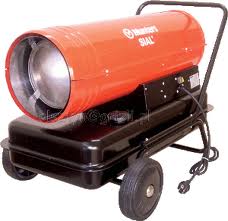 PuterePuterePutereCODCODEuroEuroGRY-D 15 H ( cu maner )15 kW15 kW15 kW2082023920820239€ 450€ 450GRY-D 20 H ( cu maner )23 kW23 kW23 kW2082024920820249€ 491€ 491GRY-D 20 W ( cu roti )23 kW23 kW23 kW2082025820820258€ 539€ 539GRY-D 28 W ( cu roti )28 kW28 kW28 kW2082030520820305€ 591€ 591GRY-D 40 W ( cu roti )43 kW43 kW43 kW2082034820820348€ 655€ 655GRY-D 60 W ( cu roti )61 kW61 kW61 kW2082037620820376€ 853€ 853Generatoare de aer cald, mobile, cu ardere directa (fara cos), cu POMPA DANFOSS, pe MOTORINA
MODEL :  TOR    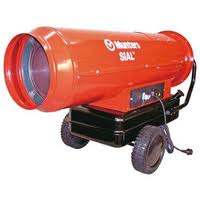 PuterePuterePutereCODCODEuroEuroTOR 6766 kW66 kW66 kW2082019120820191€ 1.241€ 1.241TOR 115115 kW115 kW115 kW2082020620820206€ 1.633€ 1.633Generatoare de aer cald, mobile, cu ardere indirecta (cu cos), cu COMPRESOR, pe MOTORINA
MODEL :  GRY- I    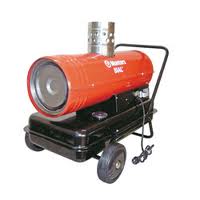 PuterePuterePutereCODCODEuroEuroGRY-I 1514,5 kW14,5 kW14,5 kW2082022920820229€ 798€ 798GRY-I 2526 kW26 kW26 kW2082028220820282€ 885€ 885GRY-I 4038,5 kW38,5 kW38,5 kW2082033220820332€ 1.046€ 1.046Generatoare de aer cald, mobile, cu ardere indirecta (cu cos), cu POMPA DANFOSS, pe MOTORINA
MODEL :  MIR     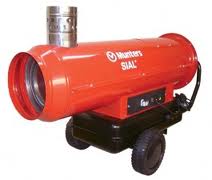 PuterePuterePutereCODCODEuroEuroMIR 37 W36,4 kW36,4 kW36,4 kW2082009520820095€ 1.208€ 1.208MIR 55 W52,5 kW52,5 kW52,5 kW2082012120820121€ 1.333€ 1.333MIR 85 W83,9 kW83,9 kW83,9 kW2082014920820149€ 1.695€ 1.695Generatoare de aer cald, suspendate, cu ardere indirecta (cu cos), cu POMPA DANFOSS, pe MOTORINA
MODEL : MIR/S (vers. suspendata)    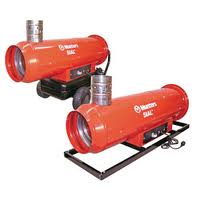 PuterePuterePutereCODCODEuroEuroMIR 55 S52,5 kW52,5 kW52,5 kW2082010920820109€ 1.245€ 1.245MIR 85 S83,9 kW83,9 kW83,9 kW2082013720820137€ 1.594€ 1.594Generatoare de aer cald, mobile, cu ardere indirecta, de mare capacitate GPL / METAN / MOTORINA
MODEL :  HER     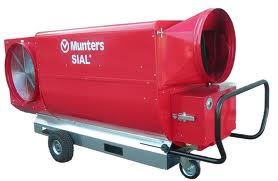 PuterePuterePutereCODCODEuroEuroHER 100 XEG - Ventilator axial, monofazat, GPL / GAZ METAN102,4 kW102,4 kW102,4 kW2082120020821200€ 4.625€ 4.625HER 100 XTG - Ventilator axial, trifazat, GPL / GAZ METAN102,4 kW102,4 kW102,4 kW2082119720821197€ 4.602€ 4.602HER 100 XED - Ventilator axial, monofazat, MOTORINA102,4 kW102,4 kW102,4 kW2082118320821183€ 3.655€ 3.655HER 100 XTD - Ventilator axial, trifazat, MOTORINA102,4 kW102,4 kW102,4 kW2082118220821182€ 3.645€ 3.645HER 100 CTG - Ventilator centrifugal, trifazat GPL/ GAZ METAN102,4 kW102,4 kW102,4 kW2082120920821209€ 5.027€ 5.027HER 100 CTD - Ventilator centrifugal, trifazat, MOTORINA102,4 kW102,4 kW102,4 kW2082113720821137€ 4.060€ 4.060HER 100 CED - Ventilator centrifugal, monofazat, MOTORINA102,4 kW102,4 kW102,4 kW2082137420821374€ 4.158€ 4.158HER 100 HpTD - Ventilator centrifugal de inalta presiune, trifazat, MOTORINA102,4 kW102,4 kW102,4 kW2082137620821376€ 5.021€ 5.021HER 100 SpTD - Ventilator centrifugal de super inalta presiune, trifazat, MOTORINA102,4 kW102,4 kW102,4 kW2082137720821377€ 5.541€ 5.541HER 130 XEG - Ventilator axial, monofazat, GPL / GAZ METAN128,9 kW128,9 kW128,9 kW2082120420821204€ 5.017€ 5.017HER 130 XTG - Ventilator axial, trifazat, GPL / GAZ METAN128,9 kW128,9 kW128,9 kW2082120120821201€ 4.972€ 4.972HER 130 XED - Ventilator axial, monofazat, MOTORINA128,9 kW128,9 kW128,9 kW2082119120821191€ 3.991€ 3.991HER 130 XTD - Ventilator axial, trifazat, MOTORINA128,9 kW128,9 kW128,9 kW2082119020821190€ 3.927€ 3.927HER 130 CTG - Ventilator centrifugal, trifazat GPL/ GAZ METAN128,9 kW128,9 kW128,9 kW2082121320821213€ 5.481€ 5.481HER 130 CTD - Ventilator centrifugal, trifazat, MOTORINA128,9 kW128,9 kW128,9 kW2082113820821138€ 4.600€ 4.600HER 130 HP CTG - Ventilator centrifugal de inalta presiune, trifazat, GPL/GAZ METAN128,9 kW128,9 kW128,9 kW2082122520821225€ 6.265€ 6.265HER 130 HP CTD - Ventilator centrifugal de inalta presiune, trifazat, MOTORINA (cu filtru preincalzire motorina)128,9 kW128,9 kW128,9 kW2082113320821133€ 5.425€ 5.425HER 160 XTG - Ventilator axial, trifazat, GPL / GAZ METAN156,7 kW156,7 kW156,7 kW2082120520821205€ 5.391€ 5.391HER 160 XTD - Ventilator axial, trifazat, MOTORINA156,7 kW156,7 kW156,7 kW2082119620821196€ 4.074€ 4.074HER 160 CTG - Ventilator centrifugal, trifazat, GPL / GAZ METAN156,7 kW156,7 kW156,7 kW2082121720821217€ 6.044€ 6.044HER 160 CTD - Ventilator centrifugal, trifazat, MOTORINA156,7 kW156,7 kW156,7 kW2082113920821139€ 4.874€ 4.874HER 160 HpTD - Ventilator centrifugal de inalta presiune, trifazat, MOTORINA156,7 kW156,7 kW156,7 kW2082138020821380€ 6.177€ 6.177HER 220 CED - Ventilator centrifugal , monofazat, MOTORINA225,6 kW225,6 kW225,6 kW2082138220821382€ 7.448€ 7.448HER 220 SpTD - Ventilator centrifugal de super inalta presiune, trifazat, MOTORINA225,6 kW225,6 kW225,6 kW2082138420821384€ 8.984€ 8.984Generatoare de aer cald, fixe, cu ardere indirecta, de mare capacitate GPL / METAN / MOTORINA
MODEL :  MAG     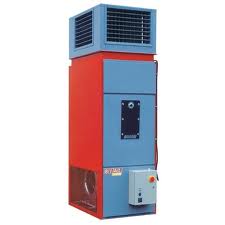 PuterePuterePutereCODCODEuroEuroMAG 60 IE ( fara arzator )60 kW60 kW60 kW2085000720850007€ 2.548€ 2.548MAG 100 IT ( fara arzator )103 kW103 kW103 kW2085000820850008€ 3.875€ 3.875MAG 160 IT ( fara arzator )161 kW161 kW161 kW2085000920850009€ 5.799€ 5.799MAG 220 IT ( fara arzator )226 kW226 kW226 kW2085001020850010€ 7.309€ 7.309Generatoare de aer cald, fixe, cu ardere indirecta, de mare capacitate, pe MOTORINA
MODEL :  KOS     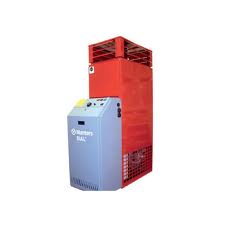 PuterePuterePutereCODCODEuroEuroKOS 34 IE33,7 kW33,7 kW33,7 kW2085001520850015€ 2.837€ 2.837KOS 47 IE46,8 kW46,8 kW46,8 kW2085001620850016€ 3.277€ 3.277KOS 70 IE71,1 kW71,1 kW71,1 kW2085001720850017€ 3.917€ 3.917KOS 93 IE93 kW93 kW93 kW2085001820850018€ 4.411€ 4.411KOS 110 IE104,6 kW104,6 kW104,6 kW2085001920850019€ 4.896€ 4.896Generatoare de aer cald, portabile, electrice - AEROTERME ELECTRICE
MODEL LOR - RPL  PuterePuterePutereCODCODEuroEuroLOR 2 FE, 220 V     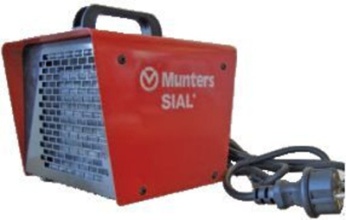 1 / 2 kW1 / 2 kW1 / 2 kW2082139020821390€ 48€ 48RPL 2 FE, 220 V    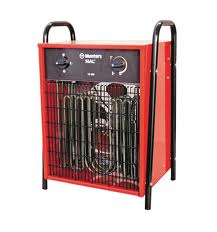 2 kW2 kW2 kW2082104820821048€ 62€ 62RPL 3,3 FE, 220 V3,3 kW3,3 kW3,3 kW2082104920821049€ 80€ 80RPL 5 FT, 380 V5 kW5 kW5 kW2082105020821050€ 115€ 115RPL 9 FT, 380 V9 kW9 kW9 kW2082124520821245€ 177€ 177RPL 15 FT, 380 V15 kW15 kW15 kW2082124620821246€ 281€ 281RPL 22 FT, 380 V22 kW22 kW22 kW2082124720821247€ 436€ 436Generatoare de aer cald cu raze infrarosii - AEROTERME cu INFRAROSII
MODEL LOT - RSH - RSL  PuterePuterePutereCODCODEuroEuroLOT 2.4 FE, 220 V   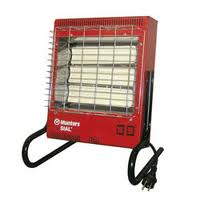 2,4 kW2,4 kW2,4 kW2082085320820853€ 227€ 227RSH 3 WE, 220 V     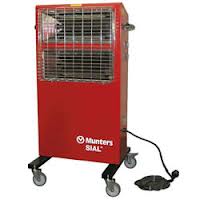 3 kW3 kW3 kW2082093420820934€ 495€ 495RSL 3 WE, 220 V     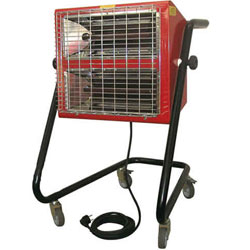 3 kW3 kW3 kW2082095120820951€ 513€ 513Generatoare de aer cald, portabile, cu ardere directa (fara cos), pe GPL (MANUALE)
MODEL :  KID-M    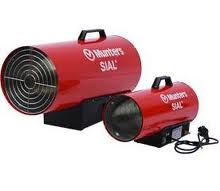 PuterePuterePutereCODCODEuroEuroKID 10 M10 kW10 kW10 kW2082100220821002€ 145€ 145KID 15 M17,5 kW17,5 kW17,5 kW2082100320821003€ 151€ 151KID 30 M12,4 kW12,4 kW12,4 kW2082100420821004€ 245€ 245KID 40 M26,6 kW26,6 kW26,6 kW2082100520821005€ 288€ 288KID 60 M26,9 kW26,9 kW26,9 kW2082070720820707€ 470€ 470KID 80 M35,8 kW35,8 kW35,8 kW2082076320820763€ 535€ 535Generatoare de aer cald, portabile, cu ardere directa (fara cos), pe GPL (AUTOMATE)
MODEL :  KID-A     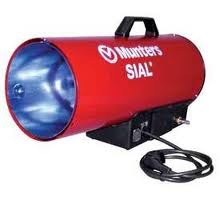 PuterePuterePutereCODCODEuroEuroKID 30 A31,2 kW31,2 kW31,2 kW2082100820821008€ 378€ 378KID 40 A43,5 kW43,5 kW43,5 kW2082100920821009€ 460€ 460KID 60 A58,4 kW58,4 kW58,4 kW2082067120820671€ 603€ 603KID 80 A82,1 kW82,1 kW82,1 kW2082073020820730€ 704€ 704Generatoare de aer cald, mobile, cu debit mare de aer, pe GPL (MANUALE/ AUTOMAT)
MODEL :  ARG    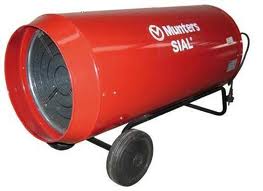 PuterePuterePutereCODCODEuroEuroARG 35 ME37,5 kW37,5 kW37,5 kW2082138620821386€ 388€ 388ARG 70 ME81,5 kW81,5 kW81,5 kW2082138820821388€ 603€ 603ARG 100 ME100 kW100 kW100 kW2082007120820071€ 782€ 782ARG 100 AE100 kW100 kW100 kW2082004520820045€ 1.031€ 1.031ACCESORII pentru GENERATOARE AER CALDACCESORII pentru GENERATOARE AER CALDACCESORII pentru GENERATOARE AER CALDACCESORII pentru GENERATOARE AER CALDACCESORII pentru GENERATOARE AER CALDACCESORII pentru GENERATOARE AER CALDACCESORII pentru GENERATOARE AER CALDCODCODCODEuroEuroEuroEuro20430001+2043000320430001+20430003€ 12€ 12€ 12Cupla pentru conectare termostat ambianta pentru generatoare mobile Pentru modelele: KID, AE, ARG, TOR, GRY-I, MIRCupla pentru conectare termostat ambianta pentru generatoare mobile Pentru modelele: KID, AE, ARG, TOR, GRY-I, MIR2036001220360012€ 66€ 66€ 66Termostat de camera, cu functie ON/OFF, cu cablu de 10m si stecher. Reglaj temperatura de la +5°C / +30°C.Pentru KID, ARG, TOR, GRY-I, MIRTermostat de camera, cu functie ON/OFF, cu cablu de 10m si stecher. Reglaj temperatura de la +5°C / +30°C.Pentru KID, ARG, TOR, GRY-I, MIR2036001120360011€ 76€ 76€ 76Termostat de camera cu intrerupator On/OFFcu cablu de 10m si stecher. Reglaj temperatura de la +5°C la +30°C. Pentru seria GRY-DTermostat de camera cu intrerupator On/OFFcu cablu de 10m si stecher. Reglaj temperatura de la +5°C la +30°C. Pentru seria GRY-D2036001320360013€ 99€ 99€ 99Termostat de exterior pentru medii cu praf, cu cablu de 10m si stecher. Reglaj temperatura de la 0°C la +40°C. Pentru KID, ARG, GRY-I, MIRTermostat de exterior pentru medii cu praf, cu cablu de 10m si stecher. Reglaj temperatura de la 0°C la +40°C. Pentru KID, ARG, GRY-I, MIR2036001020360010€ 153€ 153€ 153Termostat pentru sere si medii umede cu cablu de 10m si stecher. Reglaj temperatura de la 0°C/+40°C. Pentru KID, ARG, TOR, GRY-I, MIRTermostat pentru sere si medii umede cu cablu de 10m si stecher. Reglaj temperatura de la 0°C/+40°C. Pentru KID, ARG, TOR, GRY-I, MIR2036001420360014€ 217€ 217€ 217Termostat electronic de mare precizie pentru sere si medii umede cu clasa protectie IP54. Echipat cu senzor de temperatura cu cablu 1,5m, cablu de 10m si stecher. Reglaj temperatura de la -5°C la +35° C Pentru modelele KID, ARG, TOR, GRY-I, MIR, HERTermostat electronic de mare precizie pentru sere si medii umede cu clasa protectie IP54. Echipat cu senzor de temperatura cu cablu 1,5m, cablu de 10m si stecher. Reglaj temperatura de la -5°C la +35° C Pentru modelele KID, ARG, TOR, GRY-I, MIR, HER20430029+2043000320430029+20430003€ 12€ 12€ 12Cupla pentru conectare termostat ambianta pentru seria HERCupla pentru conectare termostat ambianta pentru seria HER2084023520840235€ 338€ 338€ 338Filtru Tiger loop (asigura presiune constanta GPL / MOTORINA). Pentru seria HERFiltru Tiger loop (asigura presiune constanta GPL / MOTORINA). Pentru seria HER2036003420360034€ 66€ 66€ 66Termostat de camera cu functie ON/OFF, cablu de 10m si stecher. Reglaj temperatura de la +5°C la +30°C, pentru seria HERTermostat de camera cu functie ON/OFF, cablu de 10m si stecher. Reglaj temperatura de la +5°C la +30°C, pentru seria HER2036004220360042€ 99€ 99€ 99Termostat de exterior pentru medii cu praf cu cablu de 10m si stecher. Reglaj temperatura de la 0°C la +40°C, pentru seria HERTermostat de exterior pentru medii cu praf cu cablu de 10m si stecher. Reglaj temperatura de la 0°C la +40°C, pentru seria HER2036003520360035€ 153€ 153€ 153Termostat pentru sere si medii umede cu cablu de 10m si stecher. Reglaj temperatura de la 0°C la +40°C, pentru seria HERTermostat pentru sere si medii umede cu cablu de 10m si stecher. Reglaj temperatura de la 0°C la +40°C, pentru seria HER2036003720360037€ 181€ 181€ 181Termostat digital fara cablu si stecher pentru seria HERTermostat digital fara cablu si stecher pentru seria HER2019000320190003€ 121€ 121€ 121Filtru pre-incalzire motorina. Pentru modelele: TOR, MIRFiltru pre-incalzire motorina. Pentru modelele: TOR, MIR2084002320840023€ 109€ 109€ 109Kit aspiratie motorinaKit aspiratie motorina2014000220140002€ 28€ 28€ 28Regulator presiune pentru KID 10MRegulator presiune pentru KID 10M